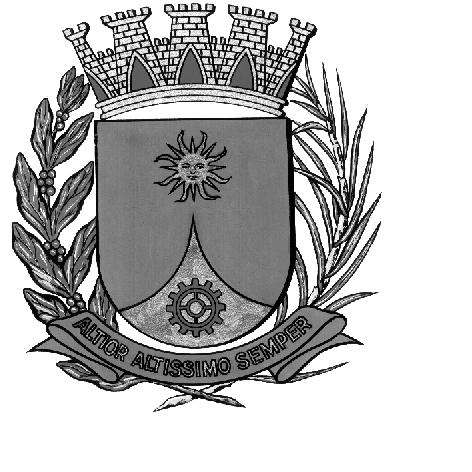 CÂMARA MUNICIPAL DE ARARAQUARAAUTÓGRAFO NÚMERO 115/17PROJETO DE LEI NÚMERO 135/17Dispõe sobre a abertura de Crédito Adicional Especial, e dá outras providências.		Art. 1º Fica o Poder Executivo autorizado a abrir um Crédito Adicional Especial, até o limite de R$ 150.000,00 (Cento e cinqüenta mil reais), para possibilitar a instalação do sistema de climatização do prédio da Vigilância em Saúde, conforme demonstrativo abaixo:		Art. 2º O crédito autorizado no artigo anterior será coberto com recursos financeiros provenientes de anulação parcial da dotação abaixo e especificada:		Art. 3º Fica incluso o presente crédito adicional especial na Lei nº 8.075, de 22 de novembro de 2013 (Plano Plurianual - PPA), Lei nº 8.753, de 19 de julho de 2016 (Lei de Diretrizes Orçamentárias - LDO) e na Lei nº 8.864, de 16 de dezembro de 2016 (Lei Orçamentária Anual - LOA).		Art. 4º Esta Lei entrará em vigor na data de sua publicação.		Art. 5º Ficam revogadas as disposições em contrário.		CÂMARA MUNICIPAL DE ARARAQUARA, aos 17 (dezessete) dias do mês de maio do ano de 2017 (dois mil e dezessete).JÉFERSON YASHUDA FARMACÊUTICOPresidente02PODER EXECUTIVOPODER EXECUTIVOPODER EXECUTIVOPODER EXECUTIVO02.08SECRETARIA MUNICIPAL DE SAÚDESECRETARIA MUNICIPAL DE SAÚDESECRETARIA MUNICIPAL DE SAÚDESECRETARIA MUNICIPAL DE SAÚDE02.08.01FUNDO MUNICIPAL DE SAÚDEFUNDO MUNICIPAL DE SAÚDEFUNDO MUNICIPAL DE SAÚDEFUNDO MUNICIPAL DE SAÚDEFUNCIONAL PROGRAMÁTICAFUNCIONAL PROGRAMÁTICAFUNCIONAL PROGRAMÁTICAFUNCIONAL PROGRAMÁTICAFUNCIONAL PROGRAMÁTICA1010Saúde10.30410.304Vigilância Sanitária10.304.003910.304.0039Ações de Vigilância em Saúde10.304.0039.210.304.0039.2Atividade10.304.0039.2.40510.304.0039.2.405Vigilância SanitáriaR$150.000,00CATEGORIA ECONÔMICACATEGORIA ECONÔMICACATEGORIA ECONÔMICACATEGORIA ECONÔMICACATEGORIA ECONÔMICA4.4.90.52Equipamentos e Materiais PermanentesEquipamentos e Materiais PermanentesR$150.000,00FONTE DE RECURSOFONTE DE RECURSO03 – Recursos Próprios de Fundos Especiais de Despesa – Vinculados03 – Recursos Próprios de Fundos Especiais de Despesa – Vinculados03 – Recursos Próprios de Fundos Especiais de Despesa – Vinculados02PODER EXECUTIVOPODER EXECUTIVOPODER EXECUTIVOPODER EXECUTIVO02.08SECRETARIA MUNICIPAL DE SAÚDESECRETARIA MUNICIPAL DE SAÚDESECRETARIA MUNICIPAL DE SAÚDESECRETARIA MUNICIPAL DE SAÚDE02.08.01FUNDO MUNICIPAL DE SAÚDEFUNDO MUNICIPAL DE SAÚDEFUNDO MUNICIPAL DE SAÚDEFUNDO MUNICIPAL DE SAÚDEFUNCIONAL PROGRAMÁTICAFUNCIONAL PROGRAMÁTICAFUNCIONAL PROGRAMÁTICAFUNCIONAL PROGRAMÁTICAFUNCIONAL PROGRAMÁTICA1010Saúde10.30410.304Vigilância Sanitária10.304.003910.304.0039Ações de Vigilância em Saúde10.304.0039.210.304.0039.2Atividade10.304.0039.2.40510.304.0039.2.405Vigilância SanitáriaR$150.000,00CATEGORIA ECONÔMICACATEGORIA ECONÔMICACATEGORIA ECONÔMICACATEGORIA ECONÔMICACATEGORIA ECONÔMICA3.3.90.39Outros serviços de terceiros -  Pessoa JurídicaOutros serviços de terceiros -  Pessoa JurídicaR$150.000,00FONTE DE RECURSOFONTE DE RECURSO03 – Recursos Próprios de Fundos Especiais de Despesa - Vinculados03 – Recursos Próprios de Fundos Especiais de Despesa - Vinculados03 – Recursos Próprios de Fundos Especiais de Despesa - Vinculados